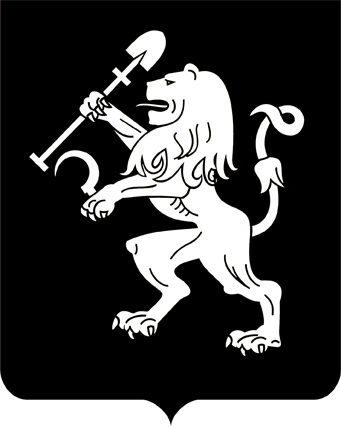 АДМИНИСТРАЦИЯ ГОРОДА КРАСНОЯРСКАПОСТАНОВЛЕНИЕО приватизации нежилого помещения по пр-ту Мира,д. 3, пом. 152В соответствии с Федеральным законом от 21.12.2001 № 178-ФЗ «О приватизации государственного и муниципального имущества», постановлением Правительства Российской Федерации от 27.08.2012 № 860 «Об организации и проведении продажи государственного или муниципального имущества в электронной форме», решением Красноярского городского Совета от 21.12.2004 № 4-69 «О порядке и условиях приватизации  муниципального имущества в городе Красноярске», решением Красноярского  городского Совета депутатов от 12.10.2018 № В-3 «Об утверждении прогнозного плана (программы) приватизации муниципального имущества города Красноярска на 2019–2021 годы», руководствуясь ст. 41, 58, 59 Устава города Красноярска,ПОСТАНОВЛЯЮ:1. Признать утратившим силу постановление администрации города от  08.05.2019  № 282 «О приватизации нежилого помещения        по пр-ту Мира, д. 3, пом. 152».2. Приватизировать нежилое помещение общей площа-               дью 147 кв. м, расположенное по адресу: г. Красноярск, пр-т Мира, д. 3,  пом. 152, путем продажи в электронной форме на аукционе.3. Установить начальную цену продажи нежилого помещения      на основании отчета независимого оценщика в размере 2 552 000        (два миллиона пятьсот пятьдесят две тысячи) рублей, в том числе НДС.4. Установить шаг аукциона в размере 5 процентов от начальной цены продажи нежилого помещения.5. Департаменту муниципального имущества и земельных отношений администрации города:разместить настоящее постановление и информационное сообщение о продаже помещения на официальном сайте администрации                      города, сайте департамента муниципального имущества и земельных отношений администрации города, официальном сайте Российской    Федерации для размещения информации о проведении торгов, определенном Правительством Российской Федерации, а также на электронной торговой площадке акционерного общества «Единая электронная торговая площадка»;осуществить продажу указанного нежилого помещения в электронной форме на аукционе.6. Контроль за исполнением настоящего постановления возложить на заместителя Главы города – руководителя департамента муни-ципального имущества и земельных отношений Павлович Н.Н.Исполняющий обязанностиГлавы города                                                                              В.А. Логинов08.07.2019№ 444